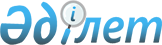 Мемлекеттік қызметтер регламенттерін бекіту туралы
					
			Күшін жойған
			
			
		
					Маңғыстау облысы әкімдігінің 2012 жылғы 29 мамырдағы N 112 қаулысы. Маңғыстау облысының Әділет департаментінде 2012 жылғы 25 маусымда N 2137 тіркелді. Күші жойылды - Маңғыстау облысы әкімдігінің 2013 жылғы 15 тамыздағы № 244 қаулысымен

      Ескерту. Күші жойылды - Маңғыстау облысы әкімдігінің 15.08.2013 № 244 қаулысымен.      «Әкімшілік рәсімдер туралы» 2000 жылғы 27 қарашадағы, «Қазақстан Республикасындағы жергілікті мемлекеттік басқару және өзін-өзі басқару туралы» 2001 жылғы 23 қаңтардағы Қазақстан Республикасының заңдарына сәйкес, облыс әкімдігі ҚАУЛЫ ЕТЕДІ:



      1. Қоса беріліп отырған:



      1) «Жеке қосалқы шаруашылықтың болуы туралы анықтама беру» мемлекеттік қызмет регламенті;



      2) «Жануарға ветеринариялық паспорт беру» мемлекеттік қызмет регламенті;



      3) «Ветеринариялық анықтама беру» мемлекеттік қызмет регламенті бекітілсін.



      2. Осы қаулының орындалуын бақылау облыс әкімінің орынбасары Қ.К. Мұқановқа жүктелсін.



      3. Осы қаулы әділет органдарында мемлекеттік тіркелген күнінен бастап күшіне енеді және ол алғаш ресми жарияланғаннан кейін күнтізбелік он күн өткен соң қолданысқа енгізіледі.

 

       Облыс әкiмi                             Б. Мұхаметжанов

 

 «КЕЛІСІЛДІ»

 Облыстық ауыл шаруашылығы

басқармасының бастығы

Т.Қалжанұлы

29 мамыр 2012 жыл

Маңғыстау облысы әкімдігінің

2012 жылғы 29 мамырда № 112

қаулысымен бекітілген

  

«Жеке қосалқы шаруашылықтың болуы туралы анықтама беру» 

мемлекеттік қызмет регламенті 

1. Негiзгi ұғымдар

      1. Осы «Жеке қосалқы шаруашылықтың болуы туралы анықтама беру» мемлекеттік қызмет регламентінде (бұдан әрі – Регламент) мынадай ұғымдар мен қысқартулар пайдаланылады:



      1) мемлекеттік қызмет – жеке қосалқы шаруашылықтың болуы туралы анықтама беру;



      2) ЖАО – жергілікті атқарушы орган (кент, ауыл (село), ауылдық (селолық) округ әкімдері, қалалық және аудандық ауыл шаруашылығы және ветеринария бөлімдері); 



      3) ХҚКО – Халыққа қызмет көрсету орталығы;



      4) тұтынушы – жеке тұлға;



      5) ҚФБ – құрылымдық-функционалдық бірліктер. 

2. Жалпы ережелер

      2. Осы Регламент «Әкімшілік рәсімдер туралы» Қазақстан Республикасының 2000 жылғы 27 қарашадағы Заңының 9 – 1 бабының 4-тармағына сәйкес әзірленді. 



      3. Регламенттің құқықтық реттеу мәні Қазақстан Республикасы Үкіметінің 2009 жылғы 31 желтоқсандағы № 2318 қаулысымен бекітілген «Жеке қосалқы шаруашылықтың болуы туралы анықтама беру» мемлекеттік қызмет стандартының сақталуын қамтамасыз ететін талаптарды белгілеу болып табылады.



      4. «Жеке қосалқы шаруашылықтың болуы туралы анықтама беру» мемлекеттік қызметті (бұдан әрі – мемлекеттік қызмет) жергілікті атқарушы органдар (кент, ауыл (село), ауылдық (селолық) округ әкімдері, қалалық және аудандық ауыл шаруашылығы және ветеринария бөлімдері) (бұдан әрі – ЖАО) көрсетеді, сондай-ақ баламалы негізде Халыққа қызмет көрсету орталықтары (бұдан әрі – ХҚКО) арқылы ұсынылады.



      5. Көрсетілетін мемлекеттік қызмет нысаны: автоматтандырылмаған.



      6. Мемлекеттік қызмет «Мемлекеттік арнаулы әлеуметтік көмек туралы» Қазақстан Республикасының 2001 жылғы 17 шілдедегі Заңының 3-бабының 1-тармағының 3) тармақшасы және «Жеке қосалқы шаруашылықтың болуы туралы анықтама беру» мемлекеттік қызмет стандартын бекіту туралы» Қазақстан Республикасы Үкіметінің 2009 жылғы 31 желтоқсандағы № 2318 қаулысы негізінде көрсетiледi.



      7. Мемлекеттiк қызмет көрсетудiң нәтижесi жеке қосалқы шаруашылықтың болуы туралы анықтама (қағаз жеткiзгiште) не мемлекеттiк қызмет ұсынудан бас тарту туралы дәлелдi жауап болып табылады.



      8. Мемлекеттік қызмет тегін көрсетіледі. 

3. Мемлекеттік қызмет стандартының сақталуын қамтамасыз етуге қойылатын талаптар

      9. Мемлекеттiк қызметтi ұсыну туралы ақпарат мемлекеттiк қызмет көрсетiлетiн орындарда орналасқан стендiлерде орналастырылған. ЖАО және ХҚКО мекен-жайлары мен жұмыс кестесі осы Регламенттің 1,  2–қосымшаларында көрсетілген.



      10. Мемлекеттiк қызмет көрсету мерзiмдерi:



      1) ЖАО-ға өтiнiш берген кезде: 

      мемлекеттiк қызмет өтiнiш берiлген сәттен бастап ұсынылады;

      мемлекеттiк қызметтi алғанға дейiнгi күтудiң ең жоғары шектi уақыты 10 (он) минуттан аспайды;

      мемлекеттiк қызметтi тұтынушыға қызмет көрсетудiң ең жоғары шектi уақыты 10 (он) минуттан аспайды;



      2) ХҚКО-ға өтiнiш берген кезде:

      тұтынушы осы Регламенттің 14-тармағында көрсетiлген қажеттi құжаттарды тапсырған сәттен бастап мемлекеттiк қызмет көрсету мерзiмi 2 (екi) күннен аспайды;

      мемлекеттiк қызметтi алғанға дейiнгi күтудiң ең жоғары шектi уақыты 10 (он) минуттан аспайды;

      мемлекеттiк қызметтi тұтынушыға қызмет көрсетудiң ең жоғары шектi уақыты 10 (он) минуттан аспайды.



      11. Тұтынушыға мемлекеттiк қызметтi ұсынудан мынадай жағдайларда: 



      1) осы Регламенттің 14-тармағында көрсетiлген құжаттардың толық емес пакетiн ұсынғанда;



      2) ЖАО-ның шаруашылық кiтабында жеке қосалқы шаруашылықтың болуы туралы деректер жоқ болғанда бас тартылады.



      12. Тұтынушыдан мемлекеттік қызметті алуға өтінішті алған кезінен бастап мемлекеттік қызмет нәтижесін беру кезіне дейінгі мемлекеттік қызмет көрсету кезеңдері:



      1) тұтынушы ХҚКО –ға не ЖАО-ға өтініш береді;



      2) ХҚКО инспекторы түскен құжаттарды қабылдайды және тіркейді, тұтынушыға тұтынушының мемлекеттік қызметті алу үшін барлық қажетті құжаттарды тапсырғанын растайтын анықтама беріледі, онда ХҚКО-ның мөртабаны және тұтынушының мемлекеттік қызметті алатын күні қамтылады.



      3) ХҚКО жинақтау бөлімінің инспекторы құжаттарды ЖАО кеңсесіне береді;

      ХҚКО-нан құжаттар пакетінің ЖАО-ға жөнелтілу фактісі, мемлекеттік қызмет көрсету үдерісінде құжаттардың қозғалысын қадағалауға мүмкіндік беретін, штрихкод Сканердің көмегімен белгіленеді.



      4) ЖАО кеңсесінің қызметкері түскен құжатты ХҚКО ақпараттық жүйесінде (ЖАО –да өзіндік ақпараттық жүйе болмаған жағдайда) белгілейді және тіркейді және оны ЖАО басшылығына береді;



      5) ЖАО басшылығы түскен құжаттармен танысуды жүзеге асырады және оны орындау үшін ЖАО жауапты орындаушысына жөнелтеді;



      6) ЖАО жауапты орындаушысы түскен құжаттарды қарайды, тұтынушыға хабарламаның жобасын дайындайды, оған басшы қол қояды не дәлелді бас тартуға қол қояды және оны ЖАО –ның кеңсесіне жөнелтеді;



      7) ЖАО кеңсесінің қызметкері мемлекеттік қызмет көрсету нәтижесін ХҚКО-на жібереді, бұл ретте ХҚКО ақпараттық жүйесінде (ЖАО –да өзіндік ақпараттық жүйе болмаған жағдайда) белгілейді не тұтынушыға ЖАО-ға хабарласқан кезде береді;

      ЖАО-нан мемлекеттік қызметтің дайын нәтижелерін қабылдау кезінде ХҚКО штрихкод Сканерінің көмегімен түскен құжаттарды белгілейді;



      8) ХҚКО инспекторы тұтынушыға анықтаманы не дәлелді бас тартуды береді.



      13. ХҚКО-да және ЖАО-да мемлекеттік қызмет көрсету үшін құжаттар қабылдауды іске асыратын тұлғалардың минималды саны бір қызметшіні құрайды. 

4. Мемлекеттік қызмет көрсету үдерісінде іс-әрекет (өзара іс-әрекет) тәртібінің сипаттамасы

      14. Мемлекеттiк қызметтi алу үшiн тұтынушы мынадай құжаттарды ұсынады:

      ЖАО-ға өтiнiш жасаған кезде тұтынушы жеке куәлiгiн ұсына отырып, ауызша нысанда жүгiнедi;

      ХҚКО-ға өтiнiш жасаған кезде:



      1) еркiн нысандағы өтiнiш;



      2) салыстырып тексеру үшiн түпнұсқасын ұсына отырып, жеке куәлiктiң көшiрмесi.



      15. Мемлекеттік қызметті көрсетуге келесі құрылымдық – функционалдық бірліктер (бұдан әрі – ҚФБ) тартылады:



      1) ХҚКО инспекторы;



      2) ХҚКО жинақтау бөлімінің инспекторы;



      3) ЖАО кеңсе қызметкері;



      4) ЖАО басшылығы;



      5) ЖАО жауапты орындаушысы.



      16. Әрбір әкiмшiлiк әрекеттi (рәсiмдi) орындау мерзiмiн көрсетумен әр ҚФБ әкiмшiлiк әрекеттiң (рәсiмнiң) өзара әрекетi мен кезектiлiгiнiң мәтiндiк кестелiк сипаттамасы осы Регламенттiң 3-қосымшасында келтiрiлген.



      17. Мемлекеттiк қызметтi көрсету үрдiсiнде әкiмшiлiк әрекеттердiң қисынды кезектiлiгi мен ҚФБ арасындағы өзара байланысты айғақтайтын сызба осы Регламенттiң 4-қосымшасында келтiрiлген. 

5. Мемлекеттік қызметті көрсететін лауазымды 

тұлғалардың жауапкершілігі

      18. ЖАО және ХҚКО қызметкерлері мен лауазымды тұлғаларына Қазақстан Республикасының заңнамалық актілеріне сәйкес белгіленген мерзімде мемлекеттік қызметті көрсетуді жүзеге асыруға жауапкершілік жүктеледі.

 

«Жеке қосалқы шаруашылықтың 

болуы туралы анықтама беру»

мемлекеттік қызмет регламентіне 

1-қосымша

  

Мемлекеттік қызмет көрсету жөніндегі жергілікті атқарушы органдардың тізбесі

 

«Жеке қосалқы шаруашылықтың 

болуы туралы анықтама беру»

мемлекеттік қызмет регламентіне 

2-қосымша 

  

Мемлекеттік қызметті көрсететін

халыққа қызмет көрсету орталықтарының тізімі

 

«Жеке қосалқы шаруашылықтың 

болуы туралы анықтама беру» 

мемлекеттік қызмет регламентіне 

3-қосымша

  

Әкiмшiлiк iс-әрекеттердің (рәсiмдердiң)кезеңдiлiгiн сипаттау және өзара iс-әрекеті

  

1-кесте. ҚФБ iс-әрекеттердің сипаттамасы

  

2-кесте. Пайдалану нұсқалары. Негiзгi үдерiсi

  

3-кесте. Пайдалану нұсқалары. Баламалы үдерiс

 

«Жеке қосалқы шаруашылықтың 

болуы туралы анықтама беру» 

мемлекеттік қызмет регламентіне 

4-қосымша

  

Әкiмшiлiк iс-әрекеттердің қисынды кезектілігі арасындағы

өзара байланысты айғақтайтын сызба

(сызбаны қағаз нұсқасынан қараңыз)

 

 

Маңғыстау облысы әкімдігінің

2012 жылғы 29 мамырда № 112

қаулысымен бекітілген

  

«Жануарға ветеринариялық паспорт беру» 

мемлекеттік қызмет регламенті

  

1. Негізгі ұғымдар

  

      1. Осы «Жануарға ветеринариялық паспорт беру» мемлекеттік қызмет регламентінде (бұдан әрі – Регламент) мынадай ұғымдар пайдаланылады:



      1) ветдәрiгер – ауданның (облыстық маңызы бар қаланың), аудандық маңызы бар қаланың, кенттiң, ауылдың (селоның), ауылдық (селолық) округтың жергiлiктi атқарушы органы бөлiмшесiнiң ветеринариялық дәрiгерi;



      2) тұтынушы – жеке және заңды тұлға. 

2. Жалпы ережелер

      2. Осы Регламент «Әкімшілік рәсімдер туралы» Қазақстан Республикасының 2000 жылғы 27 қарашадағы Заңының 9-1 бабының 4-тармағына сәйкес әзірленді.



      3. Регламенттің құқықтық реттеу мәні Қазақстан Республикасы Үкіметінің 2011 жылғы 29 сәуірдегі № 464 қаулысымен бекітілген «Жануарға ветеринариялық паспорт беру» мемлекеттік қызметі стандартының сақталуын қамтамасыз ететін талаптарды белгілеу болып табылады. 



      4. Мемлекеттік қызметті ветдәрiгер көрсетеді. 



      5. Көрсетілетін мемлекеттік қызметтің түрі: автоматтандырылмаған.



      6. Мемлекеттiк қызмет «Ветеринария туралы» Қазақстан Республикасының 2002 жылғы 10 шiлдедегi Заңының 10-бабы 2-тармағының 20) тармақшасының, 10-1-бабының 12) тармақшасының, 35–бабы 2-тармағының, «Ауыл шаруашылығы жануарларын бiрдейлендiру ережесiн бекiту туралы» Қазақстан Республикасы Үкiметiнiң 2009 жылғы 31 желтоқсандағы № 2331 қаулысының, «Асыл тұқымды мал шаруашылығы және ветеринария саласындағы мемлекеттік қызметтер стандарттарын бекіту және Қазақстан Респуликасы Үкіметінің 2010 жылғы 20 шілдедегі № 745 қаулысына өзгерістер мен толықтырулар енгізу туралы» Қазақстан Респуликасы Үкіметінің 2011 жылғы 29 сәуірдегі № 464 қаулысының негізінде көрсетіледі.



      7. Көрсетiлетiн мемлекеттiк қызметтiң нәтижесi – жануарға ветеринариялық паспортты (ветеринариялық паспорттың телнұсқасын, жануарға ветеринариялық паспорттың үзiндiсiн) (қағаздағы тасымалдағышта) беру не жазбаша түрдегi мемлекеттiк қызмет көрсетуден бас тарту туралы дәлелдi жауап болып табылады. 

3. Мемлекеттік қызмет стандартының сақталуын қамтамасыз етуге қойылатын талаптар

      8. Мемлекеттiк қызметтi ұсыну туралы ақпарат мемлекеттiк қызмет көрсетiлетiн орындарда орналасқан стендiлерде орналастырылған. Ветдәрiгерлердің мекен-жайлары мен жұмыс кестесі осы Регламенттің 1–қосымшасында көрсетілген.



      9. Мемлекеттiк қызмет мынадай мерзiмдерде ұсынылады:



      1) жануарға ветеринариялық паспорты, (жануарға ветеринариялық паспортынан үзiндi беру) мерзiмi, жануарға жеке нөмiр берген сәттен бастап немесе оны беруден бас тартқанда – 3 (үш) жұмыс күн iшiнде;



      2) жануарға ветеринариялық паспорттың телнұсқасын беру, жануар иесi жануарға ветеринариялық паспорттың жоғалғаны туралы өтiнiш берген күнiнен бастап - 10 (он) жұмыс күн iшiнде;



      3) мемлекеттiк қызметтi алушыға қызмет ұсынудың ең жоғары рұқсат етiлетiн уақыты– 30 (отыз) минуттан аспайды;



      4) мемлекеттiк қызметтi алушыға ең жоғары рұқсат етiлетiн қызмет көрсету уақыты – 40 (қырық) минуттан аспайды.



      10. Мемлекеттiк қызметтi көрсетуден бас тартуға, жануардың берiлген бiрдейлендiру нөмiрi болмауы негiз болып табылады.



      11. Тұтынушы мемлекеттік қызметті алу үшін хабарласқан сәттен мемлекеттік қызметтің нәтижесін берген сәтке дейін мемлекеттік қызметті көрсету кезеңдері:



      1) тұтынушы мемлекеттік қызметті алу үшін осы Регламенттің 1-қосымшасында көрсетiлген мекен-жайлар бойынша ветдәрiгерге хабарласады және өтініш береді;



      2) ветдәрiгер өтiнiштi тiркейдi, оны қарауды жүзеге асырады, жануарға ветеринариялық паспорт (жануарға ветеринариялық паспорттың телнұсқасын, жануарға ветеринариялық паспорттан үзiндi) немесе дәлелдi бас тартуды ресiмдейдi және тұтынушыға мемлекеттiк қызмет көрсету нәтижесiн бередi.



      12. Мемлекеттiк қызмет көрсету үшiн құжаттар қабылдауды iске асыратын тұлғалардың минималды саны бiр қызметшiнi құрайды. 

4. Мемлекеттік қызмет көрсету үдерісіндегі іс-әрекет (өзара іс-әрекет) тәртібінің сипаттамасы

      13. Жануарға ветеринариялық паспорт (жануарға ветеринариялық паспорттың телнұсқасын, жануарға ветеринарлық паспорттан үзiндi) алу үшiн тұтынушы осы Регламенттiң 1-қосымшасында көрсетiлген мекен-жай бойынша ветдәрiгерiне хабарласады.



      14. Жануарға ветеринариялық паспорт алу кезiнде, тұтынушыға қажеттi құжаттар өткiзгенiн растайтын құжат қажет емес.



      15. Жануарға ветеринариялық паспорттың телнұсқасын (жануарға ветеринариялық паспорттан үзiндi) алу үшiн жүгiнген кезде, тұтынушының өтiнiшi тiркеу журналына тiркелiп, мемлекеттiк қызметтi тұтынушыға күнi мен уақыты, мерзiмi және орны көрсетiлген талон берiледi.



      16. Жануарға ветеринариялық паспортты алу үшiн тұтынушы жануарға ветеринариялық паспорттың бланкiсiнiң құнын төлегенiн растайтын құжатты бередi. Бұдан басқа, жануарда - жануарға берiлген бiрдейлендiру нөмiрi болуы қажет.

      Ветеринариялық паспорттың телнұсқасын (жануарға ветеринариялық паспорттан үзiндi) алу үшiн тұтынушы:



      1) еркiн нысандағы жазбаша өтiнiш; 



      2) жануардың ветеринариялық паспортының жоғалған, бүлiнген фактiсiн растайтын құжаттар (болған жағдайда) қоса бередi.



      17. Мемлекеттік қызметті көрсету үдерісіне келесі құрылымдық-функционалдық бірлік (бұдан әрі – ҚФБ) іске қосылады: ветдәрігер.



      18. Әрбір ҚФБ әкімшілік іс-әрекетінің (рәсімінің) кезектілігі мен өзара әрекет етуінің мәтіндік кестелік сипаттамасы осы Регламенттің 2-қосымшасында келтірілген.



      19. Әкімшілік іс-әрекетінің мемлекеттік қызметті көрсету үдерісіндегі қисынды кезектілігі мен ҚФБ арасындағы өзара байланысты айқындайтын сызба осы Регламенттің 3-қосымшасында келтірілген. 

5. Мемлекеттiк қызметтi көрсететiн жауапты тұлғалардың жауапкершiлiгi

 

      20. Мемлекеттiк қызметтi көрсетуге жауапты тұлға ветдәрiгер болып табылады.

      Ветдәрiгер Қазақстан Республикасының заңнамалық актiлерiне сәйкес орнатылған мерзiмдерде мемлекеттiк қызмет көрсетудi iске асыруға жауапты.

«Жануарға ветеринариялық паспорт беру» 

мемлекеттік қызмет регламентіне

1-қосымша

  

Мемлекеттік қызмет көрсету жөніндегі ветдәрігерлердің тізбесі

 

«Жануарға ветеринариялық паспорт беру» 

мемлекеттік қызмет регламентіне

2-қосымша

  

Әкiмшiлiк iс-әрекеттердің (рәсiмдердiң) кезеңдiлiгiн сипаттау және өзара iс-әрекеті

  

1-кесте. ҚФБ iс-әрекеттердің сипаттамасы

  

2-кесте. Пайдалану нұсқалары. Негiзгi үдерiс

  

3-кесте. Пайдалану нұсқалары. Балама үдерiс

 

«Жануарға ветеринариялық паспорт беру» 

мемлекеттік қызмет регламентіне

3-қосымша

  

Әкiмшiлiк iс-әрекеттердiң қисынды кезектiлiгi арасындағы өзара байланысты айқындайтын сызба

(сызбаны қағаз нұсқасынан қараңыз)

 

Маңғыстау облысы әкімдігінің

2012 жылғы 29 мамырда

№ 112 қаулысымен бекітілген

  

«Ветеринариялық анықтама беру» 

мемлекеттік қызмет регламенті 

1. Негізгі ұғымдар

      1. Осы «Ветеринариялық анықтама беру» мемлекеттік қызмет регламентінде (бұдан әрі – Регламент) мынадай ұғымдар пайдаланылады:



      1) тұтынушы – жеке және заңды тұлға;



      2) ветдәрiгер – ветеринария саласындағы қызметті жүзеге асыратын аудандық маңызы бар қаланың, кенттiң, ауылдың (селоның), ауылдық (селолық) округтың жергiлiктi атқарушы органы бөлiмшесiнiң ветеринариялық дәрiгерi. 

2. Жалпы ережелер

      2. Осы Регламент «Әкімшілік рәсімдер туралы» Қазақстан Республикасының 2000 жылғы 27 қарашадағы Заңының 9-1 бабының 4-тармағына сәйкес әзірленді. 



      3. Регламенттің құқықтық реттеу мәні Қазақстан Республикасы Үкіметінің 2011 жылғы 29 сәуірдегі № 464 қаулысымен бекітілген «Ветеринариялық анықтама беру» мемлекеттік қызметі стандартының сақталуын қамтамасыз ететін талаптарды белгілеу болып табылады. 



      4. Мемлекеттік қызметті ветдәрігер көрсетеді. 



      5. Көрсетiлетiн мемлекеттiк қызмет нысаны: автоматтандырылмаған.



      6. Мемлекеттiк қызмет «Ветеринария туралы» Қазақстан Республикасының 2002 жылғы 10 шiлдедегi Заңының 10-1-бабының 13) тармақшасы және 35-бабы 2-тармағы, «Асыл тұқымды мал шаруашылығы және ветеринария саласындағы мемлекеттiк қызметтер стандарттарын бекiту және Қазақстан Республикасы Үкiметiнiң 2010 жылғы 20 шiлдедегi № 745 қаулысына өзгерiстер мен толықтыру енгiзу туралы» Қазақстан Республикасы Үкiметiнiң 2011 жылғы 29 сәуiрдегi № 464 қаулысы негiзiнде көрсетiледi.



      7. Көрсетiлетiн мемлекеттiк қызметтiң нәтижесi – қағаз тасымалдағышта ветеринариялық анықтама (бұдан әрі – анықтама) беру не жазбаша түрдегi мемлекеттiк қызмет көрсетуден бас тарту туралы дәлелдi жауап болып табылады. 

3. Мемлекеттік қызмет стандартының сақталуын қамтамасыз етуге қойылатын талаптар

      8. Мемлекеттiк қызметтi ұсыну туралы ақпарат мемлекеттiк қызмет көрсетiлетiн орындарда орналасқан стендiлерде орналастырылған. Ветдәрігерлердің мекен-жайлары мен жұмыс кестесі осы Регламенттің 1–қосымшасында көрсетілген.



      9. Мемлекеттiк қызмет мынадай мерзiмдерде ұсынылады:



      1) мемлекеттiк қызмет жүгiнген күннiң iшiнде көрсетiледi;



      2) мемлекеттiк қызметтi алуға дейiнгi ең жоғары рұқсат етiлетiн күту уақыты – 30 (отыз) минуттан аспайды;



      3) мемлекеттiк қызметтi алушыға қызмет ұсынудың ең жоғары рұқсат етiлетiн уақыты – 30 (отыз) минуттан аспайды.



      10. Мемлекеттiк қызметтi көрсетуден бас тарту үшiн мыналар:



      1) егер жануар, жануардан алынатын өнiм және шикiзат (бұдан әрi – объект) қолайсыз аймақтан тасымалданған жағдайда;



      2) жұқпалы сипаттағы ауру анықталғанда;



      3) жануардың жеке нөмiрi болмағанда;



      4) орны ауыстырылатын (тасымалданатын) объектiнiң, көлiк құралының ветеринариялық-санитариялық талаптарға және қауiпсiздiк талаптарына сәйкессiздiгi негiз болып табылады.



      11. Тұтынушы мемлекеттiк қызметтi алу үшiн хабарласқан сәттен мемлекеттiк қызметтiң нәтижесiн берген сәтке дейiн мемлекеттiк қызметтi көрсету кезеңдерi:



      1) тұтынушы мемлекеттiк қызметтi алу үшiн ветдәрiгерге ауызша түрде хабарласады;



      2) ветдәрiгер өтiнiштi тіркейді, қарауды iске асырады, анықтаманы немесе дәлелдi бас тартуды ресiмдейдi және тұтынушыға қызмет көрсету нәтижесiн бередi.



      12. Мемлекеттiк қызмет көрсету үшiн құжаттар қабылдауды iске асыратын тұлғалардың минималды саны бiр қызметкердi құрайды. 

4. Мемлекеттiк қызмет көрсету үдерiсiнде iс-әрекет (өзара іс-әрекет) тәртiбiнiң сипаттамасы

      13. Анықтама алу үшiн тұтынушы осы Регламенттiң 1-қосымшасында көрсетiлген мекенжай бойынша ветдәрiгерiне хабарласады.



      14. Мемлекеттік қызметті тұтынушының өтінішін ветдәрігер жеке және заңды тұлғалардың өтінішін тіркеу журналында тіркейді, онда тұтынушының мемлекеттік қызметті алу күні көрсетіледі.



      15. Мемлекеттік қызметті алу үшін тұтынушы ұсынады: 



      1) жануарға ветеринариялық паспорт;



      2) былғары-терi шикiзатына жануардың жеке нөмiрi көрсетiлген жазба белгiнiң болуы мiндеттi;



      3) ветеринарлық анықтама бланкiсiнiң құнын төлегендiктi растайтын құжат.



      16. Мемлекеттiк қызметтi көрсету үдерiсiне келесi құрылымдық-функционалдық бiрлiк (бұдан әрi – ҚФБ) iске қосылады: ветдәрiгер.



      17. Әкiмшiлiк iс-әрекетiнiң (рәсiмiнiң) орындалу мерзiмiн көрсетумен әр ҚФБ әкiмшiлiк iс-әрекетiнiң (рәсiмiнiң) кезектiлiгi мен өзара әрекет етуiнiң мәтiндiк кестелiк сипаттамасы осы Регламентке 2-қосымшада келтiрiлген.



      18. Әкiмшiлiк iс-әрекетiнiң мемлекеттiк қызметтi көрсету үдерiсiндегi қисынды кезектiлiгi мен ҚФБ арасындағы өзара байланысты айқындайтын сызба осы Регламентке 3-қосымшада келтiрiлген. 

5. Мемлекеттік қызметті көрсететін жауапты тұлғалардың жауапкершілігі

      19. Мемлекеттік қызметті көрсетуге жауапты тұлға ветдәрігер болып табылады.

      Ветдәрігер Қазақстан Республикасының заңнамалық актілеріне сәйкес орнатылған мерзімдерде мемлекеттік қызмет көрсетуді іске асыруға жауапты.

 

«Ветеринариялық анықтама беру» 

мемлекеттік қызмет регламентіне

1-қосымша

  

Мемлекеттік қызмет көрсету жөніндегі ветдәрігерлердің тізбесі

 

«Ветеринариялық анықтама беру» 

мемлекеттік қызмет регламентіне

2-қосымша

  

Әкiмшiлiк iс-әрекеттердің (рәсiмдердiң)кезеңдiлiгiн сипаттау және өзара iс-әрекеті

  

1-кесте. ҚФБ iс-әрекеттердің сипаттамасы

  

2-кесте. Пайдалану нұсқалары. Негiзгi үдерiс

 

«Ветеринариялық анықтама беру» 

мемлекеттік қызмет регламентіне

3-қосымша

  

Әкiмшiлiк iс-әрекеттердің қисынды кезектілігі арасындағы

өзара байланысты айғақтайтын сызба

(сызбаны қағаз нұсқасынан қараңыз)
					© 2012. Қазақстан Республикасы Әділет министрлігінің «Қазақстан Республикасының Заңнама және құқықтық ақпарат институты» ШЖҚ РМК
				№ р/с
ЖАО атауы
Заңды мекен жайы
Жұмыс кестесі
Байланыс телефоны
1«Ақтау қалалық ауыл шаруашылығы және ветеринария бөлімі» мемлекеттік мекемесіАқтау қаласы, 4 шағын аудан, 72 үй, қала әкімдігінің ғимаратыДемалыс және мереке күндерін қоспағанда, сағат 13.00-ден 14.00-ге дейінгі түскі үзіліспен аптасына бес күн сағат 9.00 – 18.00 дейін8(7292)3367893367902«Өмірзақ ауылы әкімінің аппараты» мемлекеттік мекемесіАқтау қаласы, Өмірзақ ауылыДемалыс және мереке күндерін қоспағанда, сағат 13.00-ден 14.00-ге дейінгі түскі үзіліспен аптасына бес күн сағат 9.00 – 18.00 дейін8(7292)4452724451583«Бейнеу аудандық ауыл шаруашылығы және ветеринария бөлімі» мемлекеттік мекемесі Бейнеу ауданы, Бейнеу селосы, аудандық әкімдік ғимаратыДемалыс және мереке күндерін қоспағанда, сағат 13.00-ден 14.00-ге дейінгі түскі үзіліспен аптасына бес күн сағат 9.00 – 18.00 дейін8(72932)225504«Ақжігіт селолық округі әкімінің аппараты» мемлекеттік мекемесіБейнеу ауданы, Ақжігіт селосыДемалыс және мереке күндерін қоспағанда, сағат 13.00-ден 14.00-ге дейінгі түскі үзіліспен аптасына бес күн сағат 9.00 – 18.00 дейін8(72932)344485«Бейнеу селосы әкімінің аппараты» мемлекеттік мекемесіБейнеу ауданы, Бейнеу селосы Демалыс және мереке күндерін қоспағанда, сағат 13.00-ден 14.00-ге дейінгі түскі үзіліспен аптасына бес күн сағат 9.00 – 18.00 дейін8(72932)212626«Боранкұл селолық округі әкімінің аппараты» мемлекеттік мекемесіБейнеу ауданы, Боранқұл селосыДемалыс және мереке күндерін қоспағанда, сағат 13.00-ден 14.00-ге дейінгі түскі үзіліспен аптасына бес күн сағат 9.00 – 18.00 дейін8(72932)312377«Есет селолық округі әкімінің аппараты» мемлекеттік мекемесіБейнеу ауданы, Есет селосыДемалыс және мереке күндерін қоспағанда, сағат 13.00-ден 14.00-ге дейінгі түскі үзіліспен аптасына бес күн сағат 9.00 – 18.00 дейін8(72932)352228«Ноғайты селолық округі әкімінің аппараты» мемлекеттік мекемесіБейнеу ауданы, Ноғайты селосыДемалыс және мереке күндерін қоспағанда, сағат 13.00-ден 14.00-ге дейінгі түскі үзіліспен аптасына бес күн сағат 9.00 – 18.00 дейін8(72932)370109«Сам селолық округі әкімінің аппараты» мемлекеттік мекемесіБейнеу ауданы, Сам селосыДемалыс және мереке күндерін қоспағанда, сағат 13.00-ден 14.00-ге дейінгі түскі үзіліспен аптасына бес күн сағат 9.00 – 18.00 дейін8(72932)3612710«Сарға селолық округі әкімінің аппараты» мемлекеттік мекемесіБейнеу ауданы, Сарға селосыДемалыс және мереке күндерін қоспағанда, сағат 13.00-ден 14.00-ге дейінгі түскі үзіліспен аптасына бес күн сағат 9.00 – 18.00 дейін8(72932)2333511«Сыңғырлау селолық округі әкімінің аппараты» мемлекеттік мекемесіБейнеу ауданы, Сыңғырлау селосыДемалыс және мереке күндерін қоспағанда, сағат 13.00-ден 14.00-ге дейінгі түскі үзіліспен аптасына бес күн сағат 9.00 – 18.00 дейін8(72932)2433312«Тәжен селосы әкімінің аппараты» мемлекеттік мекемесіБейнеу ауданы, Бейнеу селосы, Д. Тәжиев көшесі, «Акиматсервис» ғимаратыДемалыс және мереке күндерін қоспағанда, сағат 13.00-ден 14.00-ге дейінгі түскі үзіліспен аптасына бес күн сағат 9.00 – 18.00 дейін8(72932)3801013«Төлеп селолық округі әкімінің аппараты» мемлекеттік мекемесіБейнеу ауданы, Төлеп селосыДемалыс және мереке күндерін қоспағанда, сағат 13.00-ден 14.00-ге дейінгі түскі үзіліспен аптасына бес күн сағат 9.00 – 18.00 дейін8(72932)3234314«Тұрыш селолық округі әкімінің аппараты» мемлекеттік мекемесіБейнеу ауданы, Тұрыш селосыДемалыс және мереке күндерін қоспағанда, сағат 13.00-ден 14.00-ге дейінгі түскі үзіліспен аптасына бес күн сағат 9.00 – 18.00 дейін8(72932)3331015«Жаңаөзен қалалық ауыл шаруашылығы және ветеринария бөлімі» мемлекеттік мекемесіЖаңаөзен қаласы, Сәтбаев көшесі, қала әкімдігінің ғимараты Демалыс және мереке күндерін қоспағанда, сағат 13.00-ден 14.00-ге дейінгі түскі үзіліспен аптасына бес күн сағат 9.00 – 18.00 дейін8(7292)3010848(72934)2226916«Қызылсай селосы әкімінің аппараты» мемлекеттік мекемесіЖаңаөзен қаласы, Қызылсай селосыДемалыс және мереке күндерін қоспағанда, сағат 13.00-ден 14.00-ге дейінгі түскі үзіліспен аптасына бес күн сағат 9.00 – 18.00 дейін8(72934)2506617«Теңге ауылы әкімінің аппараты» мемлекеттік мекемесіЖаңаөзен қаласы, Теңге ауылы, Ақтан Керейұлы көшесі, 32 Демалыс және мереке күндерін қоспағанда, сағат 13.00-ден 14.00-ге дейінгі түскі үзіліспен аптасына бес күн сағат 9.00 – 18.00 дейін8(72934)2130118«Қарақия аудандық ауыл шаруашылығы және ветеринария бөлімі» мемлекеттік мекемесіҚарақия ауданы, Құрық селосы, Досан батыр көшесі, 6 Демалыс және мереке күндерін қоспағанда, сағат 13.00-ден 14.00-ге дейінгі түскі үзіліспен аптасына бес күн сағат 9.00 – 18.00 дейін8(72937)2141519«Бостан селолық аумағы әкімінің аппараты» мемлекеттік мекемесіҚарақия ауданы, Бостан селосы Демалыс және мереке күндерін қоспағанда, сағат 13.00-ден 14.00-ге дейінгі түскі үзіліспен аптасына бес күн сағат 9.00 – 18.00 дейін8(72937)611016110720«Жетібай кенті әкімінің аппараты» мемлекеттік мекемесіҚарақия ауданы, Жетібай кенті, Жаңақұрылыс көшесі Демалыс және мереке күндерін қоспағанда, сағат 13.00-ден 14.00-ге дейінгі түскі үзіліспен аптасына бес күн сағат 9.00 – 18.00 дейін8(72935)260902666421«Құланды селолық аумағы әкімінің аппараты» мемлекеттік мекемесіҚарақия ауданы, Құланды селосыДемалыс және мереке күндерін қоспағанда, сағат 13.00-ден 14.00-ге дейінгі түскі үзіліспен аптасына бес күн сағат 9.00 – 18.00 дейін8(72937)710107100922«Құрық селосы әкімінің аппараты» мемлекеттік мекемесіҚарақия ауданы, Құрық селосы, Досан батыр көшесі, № 4 үйДемалыс және мереке күндерін қоспағанда, сағат 13.00-ден 14.00-ге дейінгі түскі үзіліспен аптасына бес күн сағат 9.00 – 18.00 дейін8(72937)221102157223«Мұнайшы кенті әкімінің аппараты» мемлекеттік мекемесіҚарақия ауданы, Мұнайшы кентіДемалыс және мереке күндерін қоспағанда, сағат 13.00-ден 14.00-ге дейінгі түскі үзіліспен аптасына бес күн сағат 9.00 – 18.00 дейін8(72935)282912839124«Сенек селосы әкімінің аппараты» мемлекеттік мекемесіҚарақия ауданы, Сенек селосыДемалыс және мереке күндерін қоспағанда, сағат 13.00-ден 14.00-ге дейінгі түскі үзіліспен аптасына бес күн сағат 9.00 – 18.00 дейін8(72937)313413139425«Маңғыстау аудандық ауыл шаруашылығы және ветеринария бөлімі» мемлекеттік мекемесіМаңғыстау ауданы, Шетпе селосыДемалыс және мереке күндерін қоспағанда, сағат 13.00-ден 14.00-ге дейінгі түскі үзіліспен аптасына бес күн сағат 9.00 – 18.00 дейін8(72931)2217626Ақтөбе селосы әкімінің аппараты» мемлекеттік мекемесіМаңғыстау ауданы, Ұштаған селосыДемалыс және мереке күндерін қоспағанда, сағат 13.00-ден 14.00-ге дейінгі түскі үзіліспен аптасына бес күн сағат 9.00 – 18.00 дейін8(72931)4371827«Ақшымырау ауылы әкімінің аппараты» мемлекеттік мекемесіМаңғыстау ауданы, Ақшымырау селосыДемалыс және мереке күндерін қоспағанда, сағат 13.00-ден 14.00-ге дейінгі түскі үзіліспен аптасына бес күн сағат 9.00 – 18.00 дейін8(72931)4252328«Жармыш селосы әкімінің аппараты» мемлекеттік мекемесі Маңғыстау ауданы, Жармыш селосыДемалыс және мереке күндерін қоспағанда, сағат 13.00-ден 14.00-ге дейінгі түскі үзіліспен аптасына бес күн сағат 9.00 – 18.00 дейін8(72931) 2720129«Жыңғылды селосы әкімінің аппараты» мемлекеттік мекемесіМаңғыстау ауданы, Жыңғылды селосыДемалыс және мереке күндерін қоспағанда, сағат 13.00-ден 14.00-ге дейінгі түскі үзіліспен аптасына бес күн сағат 9.00 – 18.00 дейін8(72931)2443230«Қызан селосы әкімінің аппараты» мемлекеттік мекемесіМаңғыстау ауданы, Қызан селосыДемалыс және мереке күндерін қоспағанда, сағат 13.00-ден 14.00-ге дейінгі түскі үзіліспен аптасына бес күн сағат 9.00 – 18.00 дейін8(72931) 4203131«Онды ауылының әкімінің аппараты» мемлекеттік мекемесіМаңғыстау ауданы, Онды селосыДемалыс және мереке күндерін қоспағанда, сағат 13.00-ден 14.00-ге дейінгі түскі үзіліспен аптасына бес күн сағат 9.00 – 18.00 дейін8 (72931)246002462232«Өтес селосы әкімінің аппараты» мемлекеттік мекемесіМаңғыстау ауданы, Өтес селосыДемалыс және мереке күндерін қоспағанда, сағат 13.00-ден 14.00-ге дейінгі түскі үзіліспен аптасына бес күн сағат 9.00 – 18.00 дейін8(72931) 453254532633«Отпан селолық округі әкімінің аппараты» мемлекеттік мекемесіМаңғыстау ауданы, Тұщыбек селосыДемалыс және мереке күндерін қоспағанда, сағат 13.00-ден 14.00-ге дейінгі түскі үзіліспен аптасына бес күн сағат 9.00 – 18.00 дейін8(72931)2801034«Тұщықұдық селосы әкімінің аппараты» мемлекеттік мекемесіМаңғыстау ауданы, Тұщықұдық селосыДемалыс және мереке күндерін қоспағанда, сағат 13.00-ден 14.00-ге дейінгі түскі үзіліспен аптасына бес күн сағат 9.00 – 18.00 дейін8(72931)4134135«Шайыр селосы әкімінің аппараты» мемлекеттік мекемесіМаңғыстау ауданы, Шайыр селосыДемалыс және мереке күндерін қоспағанда, сағат 13.00-ден 14.00-ге дейінгі түскі үзіліспен аптасына бес күн сағат 9.00 – 18.00 дейін8(72931)2769436«Шебір селолық округі әкімінің аппараты» мемлекеттік мекемесіМаңғыстау ауданы Шебір селосыДемалыс және мереке күндерін қоспағанда, сағат 13.00-ден 14.00-ге дейінгі түскі үзіліспен аптасына бес күн сағат 9.00 – 18.00 дейін8 (72931)4171137«Шетпе селосы әкімінің аппараты» мемлекеттік мекемесіМаңғыстау ауданы, Шетпе селосыДемалыс және мереке күндерін қоспағанда, сағат 13.00-ден 14.00-ге дейінгі түскі үзіліспен аптасына бес күн сағат 9.00 – 18.00 дейін8 (72931) 212182143138«Мұнайлы аудандық ауыл шаруашылығы және ветеринария бөлімі» мемлекеттік мекемесіМұнайлы ауданы, Маңғыстау селосы, қоғамдық ұйымдар ғимаратыДемалыс және мереке күндерін қоспағанда, сағат 13.00-ден 14.00-ге дейінгі түскі үзіліспен аптасына бес күн сағат 9.00 – 18.00 дейін8(7292)46525546656539«Атамекен селолық округі әкімінің аппараты» мемлекеттік мекемесіМұнайлы ауданы, Атамекен селосыДемалыс және мереке күндерін қоспағанда, сағат 13.00-ден 14.00-ге дейінгі түскі үзіліспен аптасына бес күн сағат 9.00 – 18.00 дейін8(7292)340065;33077640«Басқұдық селолық округі әкімінің аппараты» мемлекеттік мекемесіМұнайлы ауданы, Басқұдық селосыДемалыс және мереке күндерін қоспағанда, сағат 13.00-ден 14.00-ге дейінгі түскі үзіліспен аптасына бес күн сағат 9.00 – 18.00 дейін8(7292)34410833078041«Баянды селосы әкімінің аппараты» мемлекеттік мекемесіМұнайлы ауданы, Баянды селосыДемалыс және мереке күндерін қоспағанда, сағат 13.00-ден 14.00-ге дейінгі түскі үзіліспен аптасына бес күн сағат 9.00 – 18.00 дейін8(7292)46710046710142«Дәулет селолық округі әкімдігінің аппараты» мемлекеттік мекемесіМұнайлы ауданы, Дәулет селосыДемалыс және мереке күндерін қоспағанда, сағат 13.00-ден 14.00-ге дейінгі түскі үзіліспен аптасына бес күн сағат 9.00 – 18.00 дейін8(7292)46665633099243«Қызылтөбе селолық округі әкімінің аппараты» мемлекеттік мекемесіМұнайлы ауданы, Қызылтөбе елді мекеніДемалыс және мереке күндерін қоспағанда, сағат 13.00-ден 14.00-ге дейінгі түскі үзіліспен аптасына бес күн сағат 9.00 – 18.00 дейін8(7292)46465446466644«Маңғыстау селосы әкімінің аппараты» мемлекеттік мекемесіМұнайлы ауданы, Маңғыстау селосы Демалыс және мереке күндерін қоспағанда, сағат 13.00-ден 14.00-ге дейінгі түскі үзіліспен аптасына бес күн сағат 9.00 – 18.00 дейін8(7292)465255;46539345«Түпқараған аудандық ауыл шаруашылығы және ветеринария бөлімі» мемлекеттік мекемесіТүпқараған ауданы, Форт-Шевченко қаласы, Н. Оңғалбаев көшесі, 1Демалыс және мереке күндерін қоспағанда, сағат 13.00-ден 14.00-ге дейінгі түскі үзіліспен аптасына бес күн сағат 9.00 – 18.00 дейін8(72938)231162286246«Ақшұқыр селосы әкімінің аппараты» мемлекеттік мекемесіТүпқараған ауданы, Ақшұқыр селосы, Б. Қожашева көшесі, № 11Демалыс және мереке күндерін қоспағанда, сағат 13.00-ден 14.00-ге дейінгі түскі үзіліспен аптасына бес күн сағат 9.00 – 18.00 дейін8(72938)2324147«Баутин поселкесі әкімінің аппараты» мемлекеттік мекемесіТүпқараған ауданы, Форт-Шевченко қаласы, Баутино поселкесі, Қ. Күржіманұлы көшесі, 6Демалыс және мереке күндерін қоспағанда, сағат 13.00-ден 14.00-ге дейінгі түскі үзіліспен аптасына бес күн сағат 9.00 – 18.00 дейін8(72938)2484648«Қызылөзен селосы әкімінің аппараты» мемлекеттік мекемесіТүпқараған ауданы, Қызылөзен селосы, С.Сисенбаев көшесі, № 2 үйДемалыс және мереке күндерін қоспағанда, сағат 13.00-ден 14.00-ге дейінгі түскі үзіліспен аптасына бес күн сағат 9.00 – 18.00 дейін8(72938)2387549«Таушық селосы әкімінің аппараты» мемлекеттік мекемесіТүпқараған ауданы, Таушық селосы, Елмұханбетов көшесі, № 6 үйДемалыс және мереке күндерін қоспағанда, сағат 13.00-ден 14.00-ге дейінгі түскі үзіліспен аптасына бес күн сағат 9.00 – 18.00 дейін8(72938)4420550«Сайын Шапағатов селосы әкімінің аппараты» мемлекеттік мекемесіТүпқараған ауданы, Сайын Шапағатов селосы, А.Бекенжанов көшесі, № 17 ғимаратДемалыс және мереке күндерін қоспағанда, сағат 13.00-ден 14.00-ге дейінгі түскі үзіліспен аптасына бес күн сағат 9.00 – 18.00 дейін8(72938)5010250103№Халыққа қызмет көрсету орталығының атауыОрналасқан мекен-жайыТеле фон нөміріЖұмыс кестесі1Маңғыстау облысы бойынша «Халыққа қызмет көрсету орталығы» республикалық мемлекеттік кәсіпорнының филиалыАқтау қаласы, 15 шағын аудан, 67 «б» ғимарат8(7292)42-23-11,42-23-16Демалыс және мереке күндері нен басқа, күн сайын дүйсенбіден сенбі күндері, сағат 9.00-ден 20.00-ге дейін үзіліс сіз2№ 1 Ақтау қалалық бөліміАқтау қаласы, 15 шағын аудан, 67 «б» ғимарат8(7292)42-23-19Демалыс және мереке күндері нен басқа, күн сайын дүйсенбіден сенбі күндері, сағат 9.00-ден 20.00-ге дейін үзіліс сіз3№ 2 Жаңаөзен қалалық бөліміЖаңаөзен қаласы, «Шұғыла» шағын ауданы, «Дельта банк» ғимараты8(72934)50-3-90 35-0-72Демалыс және мереке күндері нен басқа, күн сайын дүйсенбіден сенбі күндері, сағат 9.00-ден 20.00-ге дейін үзіліс сіз4№ 3 Мұнайлы аудандық бөлімі Мұнайлы ауданы, Маңғыстау селосы, қоғамдық ұйымдар ғимараты 8(7292)46-56-8346-61-42Демалыс және мереке күндері нен басқа, күн сайын дүйсенбіден сенбі күндері, сағат 9.00-ден 20.00-ге дейін үзіліс сіз5№ 4 Бейнеу аудандық бөліміБейнеу ауданы, Бейнеу селосы, Қосай ата көшесі, «Жастар орталығы» ғимараты8(72932)2-55-35, 2-56-35Демалыс және мереке күндері нен басқа, күн сайын дүйсенбіден сенбі күндері, сағат 9.00-ден 20.00-ге дейін үзіліс сіз6№ 5 Маңғыстау аудандық бөлімі Маңғыстау ауданы, Шетпе селосы, Орталық көшесі, 158(72931)22-0-83, 22-0-79Демалыс және мереке күндері нен басқа, күн сайын дүйсенбіден сенбі күндері, сағат 9.00-ден 20.00-ге дейін үзіліс сіз7№ 6 Қарақия аудандық бөлімі Қарақия ауданы, Құрық селосы, Уәлиханов көшесі, 15 8(72937)22-2-1022-1-41Демалыс және мереке күндері нен басқа, күн сайын дүйсенбіден сенбі күндері, сағат 9.00-ден 20.00-ге дейін үзіліс сіз8 № 7 Түпқараған аудандық бөліміТүпқараған ауданы, Форт-Шевченко қаласы, Маяұлы көшесі, 6-д ғимарат8(72938)2-30-38Демалыс және мереке күндері нен басқа, күн сайын дүйсенбіден сенбі күндері, сағат 9.00-ден 20.00-ге дейін үзіліс сіз9№ 8 Жетібай аудандық бөліміҚарақия ауданы, Жетібай кенті, Жаңақұрылыс көшесі, № 10 ғимарат8(72935)26-9-3526-9-33Демалыс және мереке күндері нен басқа, күн сайын дүйсенбіден сенбі күндері, сағат 9.00-ден 20.00-ге дейін үзіліс сіз10Бейнеу ауданының № 9 Боранқұл бөлімшесіБейнеу ауданы, Боранқұл селосы, 7 ауыл, «Боранқұл мәдениет» мемлекеттік мекемесінің ғимараты8(72932)3-16-95Демалыс және мереке күндері нен басқа, күн сайын дүйсенбіден сенбі күндері, сағат 9.00-ден 20.00-ге дейін үзіліс сіз11Түпқараған ауданының № 10 Ақшұқыр бөлімшесіТүпқараған ауданы, Ақшұқыр селосы, Үштерек көшесі, 5 8(72938)33-28-44Демалыс және мереке күндері нен басқа, күн сайын дүйсенбіден сенбі күндері, сағат 9.00-ден 20.00-ге дейін үзіліс сізНегізгі үдерістің (жұмыс барысының, ағынының) іс-қимылы Негізгі үдерістің (жұмыс барысының, ағынының) іс-қимылы Негізгі үдерістің (жұмыс барысының, ағынының) іс-қимылы Негізгі үдерістің (жұмыс барысының, ағынының) іс-қимылы Негізгі үдерістің (жұмыс барысының, ағынының) іс-қимылы Негізгі үдерістің (жұмыс барысының, ағынының) іс-қимылы 1Іс-қимыл (жұмыс барысының, ағынының) №12342ҚФБ атауыХҚКО инспек-

торыЖинақ-

тау бөлімі-

нің инспек-

торыЖАО кеңсесінің қызметкері ЖАО басшылығы3Іс-қимылдың (үдерiстiң, рәсiмдеудiң, операцияның) атауы және олардың сипаттамасыҚұжаттар қабылдауТізілім жасайды және құжат-

тарды жібере-

діҚұжаттар ды қабылдау, тіркеуХат-хабар мен танысу, орындау үшін жауапты орындаушы ны анықтау 4Аяқтау нысаны (деректер, құжат, ұйымдық-басшы-

лық ету шешiмi)Журналға тiркеу және қолхат беру Құжаттар ды ЖАО-ға жiберуБұрыштама қою үшiн құжаттарды басшылыққа жолдауБұрыштама қою, жауапты орындаушы ға жiберу 5Орындау мерзiмдерi15 минутКүнiне бiр реттен кем емес1 сағат1 сағат6Келесi іс-қимылдың нөмiрi2345Негізгі үдерістің (жұмыс барысының, ағынының) іс-қимылы Негізгі үдерістің (жұмыс барысының, ағынының) іс-қимылы Негізгі үдерістің (жұмыс барысының, ағынының) іс-қимылы Негізгі үдерістің (жұмыс барысының, ағынының) іс-қимылы Негізгі үдерістің (жұмыс барысының, ағынының) іс-қимылы Негізгі үдерістің (жұмыс барысының, ағынының) іс-қимылы 1Іс-қимыл (жұмыс барысының, ағынының) №56782ҚФБ атауыЖауапты орындаушыЖАО басшылығы ЖАО кеңсесі нің қызметке ріХҚКО инспекторы3Іс-қимылдың (үдерiстiң, рәсiмдеудiң, операцияның) атауы және олардың сипаттамасыТұтынушы ЖАО-ға хабарласқан кезде –анықтаманы немесе дәлелдi бас тартуды ресiмдейдi. ХҚКО-ға хабарласқан кезде – құжаттардың толықтығын тексерудi iске асырады, анықтаманы ресiмдейдi немесе дәлелдi бас тартуды дайындайдыХат-хабармен танысуАнықтама ны немесе дәлелдi бас тартуды журналда тiркеу Тұтынушыға анықтама беру немесе дәлелдi бас тарту4Аяқтау нысаны (деректер, құжат, ұйымдық-басшылық ету шешiмi)Қол қою үшiн құжаттарды басшылыққа беруҚұжатқа қол қоюТұтынушы ға немесе ХҚКО-ға анықтама ны немесе дәлелдi бас тартуды беру Тұтынушыға анықтама беру немесе дәлелдi бас тарту туралы қол қою5Орындау мерзiмдерiТұтынушы ЖАО-ға хабарласқан кезде –мемлекеттiк қызмет хабарласу сәтiнен көрсетiледi. Тұтынушы ХҚКО-ға хабарласқан кезде-1 жұмыс күнi iшiнде30 минутЖұмыс күнi iшiндеЖұмыс күнi iшiнде6Келесi іс-қимылдың нөмiрi678Топ 1 ҚФБ ХҚКО инспекторыТоп 2 ҚФБ ЖАО кеңсесінің қызметкеріТоп 3 ҚФБ ЖАО басшылығыТоп 4 ҚФБ ЖАО жауапты орындаушысы № 1 әрекет  Құжаттар қабылдау, қолхат беру, өтiнiштi тiркеу, құжаттарды ЖАО-ға жолдау№ 2 әрекет ХҚКО-дан өтiнiштер қабылдау, тiркеу, өтiнiштi ЖАО басшылығына жолдау№ 3 әрекет  Орындау үшiн жауапты орындаушыны анықтау, бұрыштама қою№ 4 әрекет  Өтiнiштi қарау, анықтаманы ресiмдеу, басшылыққа қол қоюға беру№ 5 әрекет  Анықтамаға қол қою№ 6 әрекет  Анықтаманы тiркеу және анықтаманы ХҚКО-ға беру немесе тұтынушыға беру№ 7 әрекет  ХҚКО-да анықтаманы тұтынушыға беруТоп 1 ҚФБ

ХҚКО инспекторыТоп 2 ҚФБ

ЖАО кеңсесінің қызметкеріТоп 3 ҚФБ

ЖАО басшылығыТоп 4 ҚФБ

ЖАО жауапты орындаушысы№ 1 әрекет 

Құжаттар қабылдау, қолхат беру, өтiнiштi тiркеу, құжаттарды ЖАО-ға жолдау№ 2 әрекет 

ХҚКО-дан өтiнiштер қабылдау, қолхат беру, тiркеу, өтiнiштi ЖАО-ның басшылығына жолдау№ 3 әрекет 

Орындау үшiн жауапты орындаушыны белгiлеу, бұрыштама қою№ 4 әрекет 

Өтiнiштi қарау. Дәлелдi бас тартуды дайындау, басшылыққа қол қоюға беру№ 5 әрекет 

Бас тартуға қол қою№ 6 әрекет 

Бас тартуды тiркеу, бас тартуды ХҚКО-ға беру немесе тұтынушыға беру№ 7 әрекет 

ХҚКО-ға тұтынушыға бас тартуды беру№ р/с
ЖАО атауы
Заңды мекен жайы
Жұмыс кестесі
Байланыс телефоны
1«Ақтау қалалық ауыл шаруашылығы және ветеринария бөлімі» мемлекеттік мекемесіАқтау қаласы, 4 шағын аудан, 72 үй, қала әкімдігінің ғимаратыДемалыс және мереке күндерін қоспағанда, сағат 13.00-ден 14.00-ге дейінгі түскі үзіліспен аптасына бес күн сағат 9.00 – 18.00 дейін8(7292)3367893367902«Өмірзақ ауылы әкімінің аппараты» мемлекеттік мекемесіАқтау қаласы, Өмірзақ ауылыДемалыс және мереке күндерін қоспағанда, сағат 13.00-ден 14.00-ге дейінгі түскі үзіліспен аптасына бес күн сағат 9.00 – 18.00 дейін8(7292)4452724451583«Бейнеу аудандық ауыл шаруашылығы және ветеринария бөлімі» мемлекеттік мекемесі Бейнеу ауданы, Бейнеу селосы, аудандық әкімдік ғимаратыДемалыс және мереке күндерін қоспағанда, сағат 13.00-ден 14.00-ге дейінгі түскі үзіліспен аптасына бес күн сағат 9.00 – 18.00 дейін8(72932)225504«Ақжігіт селолық округі әкімінің аппараты» мемлекеттік мекемесіБейнеу ауданы, Ақжігіт селосыДемалыс және мереке күндерін қоспағанда, сағат 13.00-ден 14.00-ге дейінгі түскі үзіліспен аптасына бес күн сағат 9.00 – 18.00 дейін8(72932)344485«Бейнеу селосы әкімінің аппараты» мемлекеттік мекемесіБейнеу ауданы, Бейнеу селосы Демалыс және мереке күндерін қоспағанда, сағат 13.00-ден 14.00-ге дейінгі түскі үзіліспен аптасына бес күн сағат 9.00 – 18.00 дейін8(72932)212626«Боранкұл селолық округі әкімінің аппараты» мемлекеттік мекемесіБейнеу ауданы, Боранқұл селосыДемалыс және мереке күндерін қоспағанда, сағат 13.00-ден 14.00-ге дейінгі түскі үзіліспен аптасына бес күн сағат 9.00 – 18.00 дейін8(72932)312377«Есет селолық округі әкімінің аппараты» мемлекеттік мекемесіБейнеу ауданы, Есет селосыДемалыс және мереке күндерін қоспағанда, сағат 13.00-ден 14.00-ге дейінгі түскі үзіліспен аптасына бес күн сағат 9.00 – 18.00 дейін8(72932)352228«Ноғайты селолық округі әкімінің аппараты» мемлекеттік мекемесіБейнеу ауданы, Ноғайты селосыДемалыс және мереке күндерін қоспағанда, сағат 13.00-ден 14.00-ге дейінгі түскі үзіліспен аптасына бес күн сағат 9.00 – 18.00 дейін8(72932)370109«Сам селолық округі әкімінің аппараты» мемлекеттік мекемесіБейнеу ауданы, Сам селосыДемалыс және мереке күндерін қоспағанда, сағат 13.00-ден 14.00-ге дейінгі түскі үзіліспен аптасына бес күн сағат 9.00 – 18.00 дейін8(72932)3612710«Сарға селолық округі әкімінің аппараты» мемлекеттік мекемесіБейнеу ауданы, Сарға селосыДемалыс және мереке күндерін қоспағанда, сағат 13.00-ден 14.00-ге дейінгі түскі үзіліспен аптасына бес күн сағат 9.00 – 18.00 дейін8(72932)2333511«Сыңғырлау селолық округі әкімінің аппараты» мемлекеттік мекемесіБейнеу ауданы, Сыңғырлау селосыДемалыс және мереке күндерін қоспағанда, сағат 13.00-ден 14.00-ге дейінгі түскі үзіліспен аптасына бес күн сағат 9.00 – 18.00 дейін8(72932)2433312«Тәжен селосы әкімінің аппараты» мемлекеттік мекемесіБейнеу ауданы, Бейнеу селосы, Д. Тәжиев көшесі, «Акиматсервис» ғимаратыДемалыс және мереке күндерін қоспағанда, сағат 13.00-ден 14.00-ге дейінгі түскі үзіліспен аптасына бес күн сағат 9.00 – 18.00 дейін8(72932)3801013«Төлеп селолық округі әкімінің аппараты» мемлекеттік мекемесіБейнеу ауданы, Төлеп селосыДемалыс және мереке күндерін қоспағанда, сағат 13.00-ден 14.00-ге дейінгі түскі үзіліспен аптасына бес күн сағат 9.00 – 18.00 дейін8(72932)3234314«Тұрыш селолық округі әкімінің аппараты» мемлекеттік мекемесіБейнеу ауданы, Тұрыш селосыДемалыс және мереке күндерін қоспағанда, сағат 13.00-ден 14.00-ге дейінгі түскі үзіліспен аптасына бес күн сағат 9.00 – 18.00 дейін8(72932)3331015«Жаңаөзен қалалық ауыл шаруашылығы және ветеринария бөлімі» мемлекеттік мекемесіЖаңаөзен қаласы, Сәтбаев көшесі, қала әкімдігінің ғимараты Демалыс және мереке күндерін қоспағанда, сағат 13.00-ден 14.00-ге дейінгі түскі үзіліспен аптасына бес күн сағат 9.00 – 18.00 дейін8(7292)3010848(72934)2226916«Қызылсай селосы әкімінің аппараты» мемлекеттік мекемесіЖаңаөзен қаласы, Қызылсай селосыДемалыс және мереке күндерін қоспағанда, сағат 13.00-ден 14.00-ге дейінгі түскі үзіліспен аптасына бес күн сағат 9.00 – 18.00 дейін8(72934)2506617«Теңге ауылы әкімінің аппараты» мемлекеттік мекемесіЖаңаөзен қаласы, Теңге ауылы, Ақтан Керейұлы көшесі, 32 Демалыс және мереке күндерін қоспағанда, сағат 13.00-ден 14.00-ге дейінгі түскі үзіліспен аптасына бес күн сағат 9.00 – 18.00 дейін8(72934)2130118«Қарақия аудандық ауыл шаруашылығы және ветеринария бөлімі» мемлекеттік мекемесіҚарақия ауданы, Құрық селосы, Досан батыр көшесі, 6 Демалыс және мереке күндерін қоспағанда, сағат 13.00-ден 14.00-ге дейінгі түскі үзіліспен аптасына бес күн сағат 9.00 – 18.00 дейін8(72937)2141519«Бостан селолық аумағы әкімінің аппараты» мемлекеттік мекемесіҚарақия ауданы, Бостан селосы Демалыс және мереке күндерін қоспағанда, сағат 13.00-ден 14.00-ге дейінгі түскі үзіліспен аптасына бес күн сағат 9.00 – 18.00 дейін8(72937)611016110720«Жетібай кенті әкімінің аппараты» мемлекеттік мекемесіҚарақия аудан, Жетібай кенті, Жаңақұрылыс көшесі Демалыс және мереке күндерін қоспағанда, сағат 13.00-ден 14.00-ге дейінгі түскі үзіліспен аптасына бес күн сағат 9.00 – 18.00 дейін8(72935)260902666421«Құланды селолық аумағы әкімінің аппараты» мемлекеттік мекемесіҚарақия ауданы, Құланды селосыДемалыс және мереке күндерін қоспағанда, сағат 13.00-ден 14.00-ге дейінгі түскі үзіліспен аптасына бес күн сағат 9.00 – 18.00 дейін8(72937)710107100922«Құрық селосы әкімінің аппараты» мемлекеттік мекемесіҚарақия ауданы, Құрық селосы, Досан батыр көшесі, № 4 үйДемалыс және мереке күндерін қоспағанда, сағат 13.00-ден 14.00-ге дейінгі түскі үзіліспен аптасына бес күн сағат 9.00 – 18.00 дейін8(72937)221102157223«Мұнайшы кенті әкімінің аппараты» мемлекеттік мекемесіҚарақия ауданы, Мұнайшы кентіДемалыс және мереке күндерін қоспағанда, сағат 13.00-ден 14.00-ге дейінгі түскі үзіліспен аптасына бес күн сағат 9.00 – 18.00 дейін8(72935)282912839124«Сенек селосы әкімінің аппараты» мемлекеттік мекемесіҚарақия ауданы, Сенек селосыДемалыс және мереке күндерін қоспағанда, сағат 13.00-ден 14.00-ге дейінгі түскі үзіліспен аптасына бес күн сағат 9.00 – 18.00 дейін8(72937)313413139425«Маңғыстау аудандық ауыл шаруашылығы және ветеринария бөлімі» мемлекеттік мекемесіМаңғыстау ауданы, Шетпе селосыДемалыс және мереке күндерін қоспағанда, сағат 13.00-ден 14.00-ге дейінгі түскі үзіліспен аптасына бес күн сағат 9.00 – 18.00 дейін8(72931)2217626Ақтөбе селосы әкімінің аппараты» мемлекеттік мекемесіМаңғыстау ауданы, Ұштаған селосыДемалыс және мереке күндерін қоспағанда, сағат 13.00-ден 14.00-ге дейінгі түскі үзіліспен аптасына бес күн сағат 9.00 – 18.00 дейін8(72931)4371827«Ақшымырау ауылы әкімінің аппараты» мемлекеттік мекемесіМаңғыстау ауданы, Ақшымырау селосыДемалыс және мереке күндерін қоспағанда, сағат 13.00-ден 14.00-ге дейінгі түскі үзіліспен аптасына бес күн сағат 9.00 – 18.00 дейін8(72931)4252328«Жармыш селосы әкімінің аппараты» мемлекеттік мекемесі Маңғыстау ауданы, Жармыш селосыДемалыс және мереке күндерін қоспағанда, сағат 13.00-ден 14.00-ге дейінгі түскі үзіліспен аптасына бес күн сағат 9.00 – 18.00 дейін8(72931) 2720129«Жыңғылды селосы әкімінің аппараты» мемлекеттік мекемесіМаңғыстау ауданы, Жыңғылды селосыДемалыс және мереке күндерін қоспағанда, сағат 13.00-ден 14.00-ге дейінгі түскі үзіліспен аптасына бес күн сағат 9.00 – 18.00 дейін8(72931)2443230«Қызан селосы әкімінің аппараты» мемлекеттік мекемесіМаңғыстау ауданы, Қызан селосыДемалыс және мереке күндерін қоспағанда, сағат 13.00-ден 14.00-ге дейінгі түскі үзіліспен аптасына бес күн сағат 9.00 – 18.00 дейін8(72931) 4203131«Онды ауылының әкімінің аппараты» мемлекеттік мекемесіМаңғыстау ауданы, Онды селосыДемалыс және мереке күндерін қоспағанда, сағат 13.00-ден 14.00-ге дейінгі түскі үзіліспен аптасына бес күн сағат 9.00 – 18.00 дейін8 (72931)246002462232«Өтес селосы әкімінің аппараты» мемлекеттік мекемесіМаңғыстау ауданы, Өтес селосыДемалыс және мереке күндерін қоспағанда, сағат 13.00-ден 14.00-ге дейінгі түскі үзіліспен аптасына бес күн сағат 9.00 – 18.00 дейін8(72931) 453254532633«Отпан селолық округі әкімінің аппараты» мемлекеттік мекемесіМаңғыстау ауданы, Тұщыбек селосыДемалыс және мереке күндерін қоспағанда, сағат 13.00-ден 14.00-ге дейінгі түскі үзіліспен аптасына бес күн сағат 9.00 – 18.00 дейін8(72931)2801034«Тұщықұдық селосы әкімінің аппараты» мемлекеттік мекемесіМаңғыстау ауданы, Тұщықұдық селосыДемалыс және мереке күндерін қоспағанда, сағат 13.00-ден 14.00-ге дейінгі түскі үзіліспен аптасына бес күн сағат 9.00 – 18.00 дейін8(72931)4134135«Шайыр селосы әкімінің аппараты» мемлекеттік мекемесіМаңғыстау ауданы, Шайыр селосыДемалыс және мереке күндерін қоспағанда, сағат 13.00-ден 14.00-ге дейінгі түскі үзіліспен аптасына бес күн сағат 9.00 – 18.00 дейін8(72931)2769436«Шебір селолық округі әкімінің аппараты» мемлекеттік мекемесіМаңғыстау ауданы Шебір селосыДемалыс және мереке күндерін қоспағанда, сағат 13.00-ден 14.00-ге дейінгі түскі үзіліспен аптасына бес күн сағат 9.00 – 18.00 дейін8 (72931)4171137«Шетпе селосы әкімінің аппараты» мемлекеттік мекемесіМаңғыстау ауданы, Шетпе селосыДемалыс және мереке күндерін қоспағанда, сағат 13.00-ден 14.00-ге дейінгі түскі үзіліспен аптасына бес күн сағат 9.00 – 18.00 дейін8 (72931) 212182143138«Мұнайлы аудандық ауыл шаруашылығы және ветеринария бөлімі» мемлекеттік мекемесіМұнайлы ауданы, Маңғыстау селосы, қоғамдық ұйымдар ғимаратыДемалыс және мереке күндерін қоспағанда, сағат 13.00-ден 14.00-ге дейінгі түскі үзіліспен аптасына бес күн сағат 9.00 – 18.00 дейін8(7292)46525546656539«Атамекен селолық округі әкімінің аппараты» мемлекеттік мекемесіМұнайлы ауданы, Атамекен селосыДемалыс және мереке күндерін қоспағанда, сағат 13.00-ден 14.00-ге дейінгі түскі үзіліспен аптасына бес күн сағат 9.00 – 18.00 дейін8(7292)340065;33077640«Басқұдық селолық округі әкімінің аппараты» мемлекеттік мекемесіМұнайлы ауданы, Басқұдық селосыДемалыс және мереке күндерін қоспағанда, сағат 13.00-ден 14.00-ге дейінгі түскі үзіліспен аптасына бес күн сағат 9.00 – 18.00 дейін8(7292)34410833078041«Баянды селосы әкімінің аппараты» мемлекеттік мекемесіМұнайлы ауданы, Баянды селосыДемалыс және мереке күндерін қоспағанда, сағат 13.00-ден 14.00-ге дейінгі түскі үзіліспен аптасына бес күн сағат 9.00 – 18.00 дейін8(7292)46710046710142«Дәулет селолық округі әкімдігінің аппараты» мемлекеттік мекемесіМұнайлы ауданы, Дәулет селосыДемалыс және мереке күндерін қоспағанда, сағат 13.00-ден 14.00-ге дейінгі түскі үзіліспен аптасына бес күн сағат 9.00 – 18.00 дейін8(7292)46665633099243«Қызылтөбе селолық округі әкімінің аппараты» мемлекеттік мекемесіМұнайлы ауданы, Қызылтөбе елді мекеніДемалыс және мереке күндерін қоспағанда, сағат 13.00-ден 14.00-ге дейінгі түскі үзіліспен аптасына бес күн сағат 9.00 – 18.00 дейін8(7292)46465446466644«Маңғыстау селосы әкімінің аппараты» мемлекеттік мекемесіМұнайлы ауданы, Маңғыстау селосы Демалыс және мереке күндерін қоспағанда, сағат 13.00-ден 14.00-ге дейінгі түскі үзіліспен аптасына бес күн сағат 9.00 – 18.00 дейін8(7292)465255;46539345«Түпқараған аудандық ауыл шаруашылығы және ветеринария бөлімі» мемлекеттік мекемесіТүпқараған ауданы, Форт-Шевченко қаласы, Н. Оңғалбаев көшесі, 1Демалыс және мереке күндерін қоспағанда, сағат 13.00-ден 14.00-ге дейінгі түскі үзіліспен аптасына бес күн сағат 9.00 – 18.00 дейін8(72938)231162286246«Ақшұқыр селосы әкімінің аппараты» мемлекеттік мекемесіТүпқараған ауданы, Ақшұқыр селосы, Б. Қожашева көшесі, № 11Демалыс және мереке күндерін қоспағанда, сағат 13.00-ден 14.00-ге дейінгі түскі үзіліспен аптасына бес күн сағат 9.00 – 18.00 дейін8(72938)2324147«Баутин поселкесі әкімінің аппараты» мемлекеттік мекемесіТүпқараған ауданы, Форт-Шевченко қаласы, Баутино поселкесі, Қ. Күржіманұлы көшесі, 6Демалыс және мереке күндерін қоспағанда, сағат 13.00-ден 14.00-ге дейінгі түскі үзіліспен аптасына бес күн сағат 9.00 – 18.00 дейін8(72938)2484648«Қызылөзен селосы әкімінің аппараты» мемлекеттік мекемесіТүпқараған ауданы, Қызылөзен селосы, С.Сисенбаев көшесі, № 2 үйДемалыс және мереке күндерін қоспағанда, сағат 13.00-ден 14.00-ге дейінгі түскі үзіліспен аптасына бес күн сағат 9.00 – 18.00 дейін8(72938)2387549«Таушық селосы әкімінің аппараты» мемлекеттік мекемесіТүпқараған ауданы, Таушық селосы, Елмұханбетов көшесі, № 6 үйДемалыс және мереке күндерін қоспағанда, сағат 13.00-ден 14.00-ге дейінгі түскі үзіліспен аптасына бес күн сағат 9.00 – 18.00 дейін8(72938)4420550«Сайын Шапағатов селосы әкімінің аппараты» мемлекеттік мекемесіТүпқараған ауданы, Сайын Шапағатов селосы, А.Бекенжанов көшесі, № 17 ғимаратДемалыс және мереке күндерін қоспағанда, сағат 13.00-ден 14.00-ге дейінгі түскі үзіліспен аптасына бес күн сағат 9.00 – 18.00 дейін8(72938)5010250103Негізгі үдерістің (жұмыс барысының, ағынының) іс-қимылыНегізгі үдерістің (жұмыс барысының, ағынының) іс-қимылыНегізгі үдерістің (жұмыс барысының, ағынының) іс-қимылыНегізгі үдерістің (жұмыс барысының, ағынының) іс-қимылы1Іс-қимыл (жұмыс барысының, ағынының) №122ҚФБ атауыветдәрiгерветдәрiгер3Іс-қимылдың (үдерiстiң, рәсiмдеудiң, операцияның) атауы және олардың сипаттамасыҚұжаттар ды қабылдауҚұжаттарды қарау, жануарға ветеринариялық паспорт (жануарға ветеринариялық паспорттың телнұсқасын, жануарға ветеринариялық паспорттан үзiндi) берудi не болмаса мемлекеттiк қызметтi көрсетуден жазбаша түрде дәлелдi бас тартуды рәсiмдеу4Аяқтау нысаны (деректер, құжат, ұйымдық-басшылық ету шешiмi)Журналға тiркеуТұтынушыға мемлекеттiк қызмет көрсетудiң нәтижесiн беру5Орындау мерзiмдерi30 минут iшiндеЖануарға ветеринариялық паспорт (жануарға ветеринариялық паспорттан үзiндi) беру кезiнде 3 жұмыс күнi iшiнде

Жануарға ветеринариялық паспорттың телнұсқасын ресiмдеу кезiнде 10 жұмыс күнi iшiнде6Келесi іс-қимылдың нөмiрi2ҚФБ 1-тобы

ветдәрiгерi№ 1 әрекет 

Құжаттарды қабылдау, журналға тiркеу№ 2 әрекет 

Құжаттарды қарау, жануарға ветеринариялық паспортты (жануарға ветеринариялық паспорттың телнұсқасын, жануарға ветеринариялық паспорттан үзiндi) рәсiмдеу№ 3 әрекет 

Жануарға ветеринариялық паспорт (жануарға ветеринариялық паспорттың телнұсқасын, жануарға ветеринариялық паспорттан үзiндi) беруҚФБ 1-тобы

ветдәрiгер№ 1 әрекет 

Құжаттарды қабылдау, журналға тiркеу№ 2 әрекет 

Құжаттарды қарау, дәлелдi бас тартуды ресiмдеу және қол қою№ 3 әрекет 

Тұтынушыға дәлелдi бас тартуды беру№ р/с
ЖАО атауы
Заңды мекен жайы
Жұмыс кестесі
Байланыс телефоны
1«Ақтау қалалық ауыл шаруашылығы және ветеринария бөлімі» мемлекеттік мекемесіАқтау қаласы, 4 шағын аудан, 72 үй, қала әкімдігінің ғимаратыДемалыс және мереке күндерін қоспағанда, сағат 13.00-ден 14.00-ге дейінгі түскі үзіліспен аптасына бес күн сағат 9.00 – 18.00 дейін8(7292)3367893367902«Өмірзақ ауылы әкімінің аппараты» мемлекеттік мекемесіАқтау қаласы, Өмірзақ ауылыДемалыс және мереке күндерін қоспағанда, сағат 13.00-ден 14.00-ге дейінгі түскі үзіліспен аптасына бес күн сағат 9.00 – 18.00 дейін8(7292)4452724451583«Бейнеу аудандық ауыл шаруашылығы және ветеринария бөлімі» мемлекеттік мекемесі Бейнеу ауданы, Бейнеу селосы, аудандық әкімдік ғимаратыДемалыс және мереке күндерін қоспағанда, сағат 13.00-ден 14.00-ге дейінгі түскі үзіліспен аптасына бес күн сағат 9.00 – 18.00 дейін8(72932)225504«Ақжігіт селолық округі әкімінің аппараты» мемлекеттік мекемесіБейнеу ауданы, Ақжігіт селосыДемалыс және мереке күндерін қоспағанда, сағат 13.00-ден 14.00-ге дейінгі түскі үзіліспен аптасына бес күн сағат 9.00 – 18.00 дейін8(72932)344485«Бейнеу селосы әкімінің аппараты» мемлекеттік мекемесіБейнеу ауданы, Бейнеу селосы Демалыс және мереке күндерін қоспағанда, сағат 13.00-ден 14.00-ге дейінгі түскі үзіліспен аптасына бес күн сағат 9.00 – 18.00 дейін8(72932)212626«Боранкұл селолық округі әкімінің аппараты» мемлекеттік мекемесіБейнеу ауданы, Боранқұл селосыДемалыс және мереке күндерін қоспағанда, сағат 13.00-ден 14.00-ге дейінгі түскі үзіліспен аптасына бес күн сағат 9.00 – 18.00 дейін8(72932)312377«Есет селолық округі әкімінің аппараты» мемлекеттік мекемесіБейнеу ауданы, Есет селосыДемалыс және мереке күндерін қоспағанда, сағат 13.00-ден 14.00-ге дейінгі түскі үзіліспен аптасына бес күн сағат 9.00 – 18.00 дейін8(72932)352228«Ноғайты селолық округі әкімінің аппараты» мемлекеттік мекемесіБейнеу ауданы, Ноғайты селосыДемалыс және мереке күндерін қоспағанда, сағат 13.00-ден 14.00-ге дейінгі түскі үзіліспен аптасына бес күн сағат 9.00 – 18.00 дейін8(72932)370109«Сам селолық округі әкімінің аппараты» мемлекеттік мекемесіБейнеу ауданы, Сам селосыДемалыс және мереке күндерін қоспағанда, сағат 13.00-ден 14.00-ге дейінгі түскі үзіліспен аптасына бес күн сағат 9.00 – 18.00 дейін8(72932)3612710«Сарға селолық округі әкімінің аппараты» мемлекеттік мекемесіБейнеу ауданы, Сарға селосыДемалыс және мереке күндерін қоспағанда, сағат 13.00-ден 14.00-ге дейінгі түскі үзіліспен аптасына бес күн сағат 9.00 – 18.00 дейін8(72932)2333511«Сыңғырлау селолық округі әкімінің аппараты» мемлекеттік мекемесіБейнеу ауданы, Сыңғырлау селосыДемалыс және мереке күндерін қоспағанда, сағат 13.00-ден 14.00-ге дейінгі түскі үзіліспен аптасына бес күн сағат 9.00 – 18.00 дейін8(72932)2433312«Тәжен селосы әкімінің аппараты» мемлекеттік мекемесіБейнеу ауданы, Бейнеу селосы, Д. Тәжиев көшесі, «Акиматсервис» ғимаратыДемалыс және мереке күндерін қоспағанда, сағат 13.00-ден 14.00-ге дейінгі түскі үзіліспен аптасына бес күн сағат 9.00 – 18.00 дейін8(72932)3801013«Төлеп селолық округі әкімінің аппараты» мемлекеттік мекемесіБейнеу ауданы, Төлеп селосыДемалыс және мереке күндерін қоспағанда, сағат 13.00-ден 14.00-ге дейінгі түскі үзіліспен аптасына бес күн сағат 9.00 – 18.00 дейін8(72932)3234314«Тұрыш селолық округі әкімінің аппараты» мемлекеттік мекемесіБейнеу ауданы, Тұрыш селосыДемалыс және мереке күндерін қоспағанда, сағат 13.00-ден 14.00-ге дейінгі түскі үзіліспен аптасына бес күн сағат 9.00 – 18.00 дейін8(72932)3331015«Жаңаөзен қалалық ауыл шаруашылығы және ветеринария бөлімі» мемлекеттік мекемесіЖаңаөзен қаласы, Сәтбаев көшесі, қала әкімдігінің ғимараты Демалыс және мереке күндерін қоспағанда, сағат 13.00-ден 14.00-ге дейінгі түскі үзіліспен аптасына бес күн сағат 9.00 – 18.00 дейін8(7292)3010848(72934)2226916«Қызылсай селосы әкімінің аппараты» мемлекеттік мекемесіЖаңаөзен қаласы, Қызылсай селосыДемалыс және мереке күндерін қоспағанда, сағат 13.00-ден 14.00-ге дейінгі түскі үзіліспен аптасына бес күн сағат 9.00 – 18.00 дейін8(72934)2506617«Теңге ауылы әкімінің аппараты» мемлекеттік мекемесіЖаңаөзен қаласы, Теңге ауылы, Ақтан Керейұлы көшесі, 32 Демалыс және мереке күндерін қоспағанда, сағат 13.00-ден 14.00-ге дейінгі түскі үзіліспен аптасына бес күн сағат 9.00 – 18.00 дейін8(72934)2130118«Қарақия аудандық ауыл шаруашылығы және ветеринария бөлімі» мемлекеттік мекемесіҚарақия ауданы, Құрық селосы, Досан батыр көшесі, 6 Демалыс және мереке күндерін қоспағанда, сағат 13.00-ден 14.00-ге дейінгі түскі үзіліспен аптасына бес күн сағат 9.00 – 18.00 дейін8(72937)2141519«Бостан селолық аумағы әкімінің аппараты» мемлекеттік мекемесіҚарақия ауданы, Бостан селосы Демалыс және мереке күндерін қоспағанда, сағат 13.00-ден 14.00-ге дейінгі түскі үзіліспен аптасына бес күн сағат 9.00 – 18.00 дейін8(72937)611016110720«Жетібай кенті әкімінің аппараты» мемлекеттік мекемесіҚарақия аудан, Жетібай кенті, Жаңақұрылыс көшесі Демалыс және мереке күндерін қоспағанда, сағат 13.00-ден 14.00-ге дейінгі түскі үзіліспен аптасына бес күн сағат 9.00 – 18.00 дейін8(72935)260902666421«Құланды селолық аумағы әкімінің аппараты» мемлекеттік мекемесіҚарақия ауданы, Құланды селосыДемалыс және мереке күндерін қоспағанда, сағат 13.00-ден 14.00-ге дейінгі түскі үзіліспен аптасына бес күн сағат 9.00 – 18.00 дейін8(72937)710107100922«Құрық селосы әкімінің аппараты» мемлекеттік мекемесіҚарақия ауданы, Құрық селосы, Досан батыр көшесі, № 4 үйДемалыс және мереке күндерін қоспағанда, сағат 13.00-ден 14.00-ге дейінгі түскі үзіліспен аптасына бес күн сағат 9.00 – 18.00 дейін8(72937)221102157223«Мұнайшы кенті әкімінің аппараты» мемлекеттік мекемесіҚарақия ауданы, Мұнайшы кентіДемалыс және мереке күндерін қоспағанда, сағат 13.00-ден 14.00-ге дейінгі түскі үзіліспен аптасына бес күн сағат 9.00 – 18.00 дейін8(72935)282912839124«Сенек селосы әкімінің аппараты» мемлекеттік мекемесіҚарақия ауданы, Сенек селосыДемалыс және мереке күндерін қоспағанда, сағат 13.00-ден 14.00-ге дейінгі түскі үзіліспен аптасына бес күн сағат 9.00 – 18.00 дейін8(72937)313413139425«Маңғыстау аудандық ауыл шаруашылығы және ветеринария бөлімі» мемлекеттік мекемесіМаңғыстау ауданы, Шетпе селосыДемалыс және мереке күндерін қоспағанда, сағат 13.00-ден 14.00-ге дейінгі түскі үзіліспен аптасына бес күн сағат 9.00 – 18.00 дейін8(72931)2217626Ақтөбе селосы әкімінің аппараты» мемлекеттік мекемесіМаңғыстау ауданы, Ұштаған селосыДемалыс және мереке күндерін қоспағанда, сағат 13.00-ден 14.00-ге дейінгі түскі үзіліспен аптасына бес күн сағат 9.00 – 18.00 дейін8(72931)4371827«Ақшымырау ауылы әкімінің аппараты» мемлекеттік мекемесіМаңғыстау ауданы, Ақшымырау селосыДемалыс және мереке күндерін қоспағанда, сағат 13.00-ден 14.00-ге дейінгі түскі үзіліспен аптасына бес күн сағат 9.00 – 18.00 дейін8(72931)4252328«Жармыш селосы әкімінің аппараты» мемлекеттік мекемесі Маңғыстау ауданы, Жармыш селосыДемалыс және мереке күндерін қоспағанда, сағат 13.00-ден 14.00-ге дейінгі түскі үзіліспен аптасына бес күн сағат 9.00 – 18.00 дейін8(72931) 2720129«Жыңғылды селосы әкімінің аппараты» мемлекеттік мекемесіМаңғыстау ауданы, Жыңғылды селосыДемалыс және мереке күндерін қоспағанда, сағат 13.00-ден 14.00-ге дейінгі түскі үзіліспен аптасына бес күн сағат 9.00 – 18.00 дейін8(72931)2443230«Қызан селосы әкімінің аппараты» мемлекеттік мекемесіМаңғыстау ауданы, Қызан селосыДемалыс және мереке күндерін қоспағанда, сағат 13.00-ден 14.00-ге дейінгі түскі үзіліспен аптасына бес күн сағат 9.00 – 18.00 дейін8(72931) 4203131«Онды ауылының әкімінің аппараты» мемлекеттік мекемесіМаңғыстау ауданы, Онды селосыДемалыс және мереке күндерін қоспағанда, сағат 13.00-ден 14.00-ге дейінгі түскі үзіліспен аптасына бес күн сағат 9.00 – 18.00 дейін8 (72931)246002462232«Өтес селосы әкімінің аппараты» мемлекеттік мекемесіМаңғыстау ауданы, Өтес селосыДемалыс және мереке күндерін қоспағанда, сағат 13.00-ден 14.00-ге дейінгі түскі үзіліспен аптасына бес күн сағат 9.00 – 18.00 дейін8(72931) 453254532633«Отпан селолық округі әкімінің аппараты» мемлекеттік мекемесіМаңғыстау ауданы, Тұщыбек селосыДемалыс және мереке күндерін қоспағанда, сағат 13.00-ден 14.00-ге дейінгі түскі үзіліспен аптасына бес күн сағат 9.00 – 18.00 дейін8(72931)2801034«Тұщықұдық селосы әкімінің аппараты» мемлекеттік мекемесіМаңғыстау ауданы, Тұщықұдық селосыДемалыс және мереке күндерін қоспағанда, сағат 13.00-ден 14.00-ге дейінгі түскі үзіліспен аптасына бес күн сағат 9.00 – 18.00 дейін8(72931)4134135«Шайыр селосы әкімінің аппараты» мемлекеттік мекемесіМаңғыстау ауданы, Шайыр селосыДемалыс және мереке күндерін қоспағанда, сағат 13.00-ден 14.00-ге дейінгі түскі үзіліспен аптасына бес күн сағат 9.00 – 18.00 дейін8(72931)2769436«Шебір селолық округі әкімінің аппараты» мемлекеттік мекемесіМаңғыстау ауданы Шебір селосыДемалыс және мереке күндерін қоспағанда, сағат 13.00-ден 14.00-ге дейінгі түскі үзіліспен аптасына бес күн сағат 9.00 – 18.00 дейін8 (72931)4171137«Шетпе селосы әкімінің аппараты» мемлекеттік мекемесіМаңғыстау ауданы, Шетпе селосыДемалыс және мереке күндерін қоспағанда, сағат 13.00-ден 14.00-ге дейінгі түскі үзіліспен аптасына бес күн сағат 9.00 – 18.00 дейін8 (72931) 212182143138«Мұнайлы аудандық ауыл шаруашылығы және ветеринария бөлімі» мемлекеттік мекемесіМұнайлы ауданы, Маңғыстау селосы, қоғамдық ұйымдар ғимаратыДемалыс және мереке күндерін қоспағанда, сағат 13.00-ден 14.00-ге дейінгі түскі үзіліспен аптасына бес күн сағат 9.00 – 18.00 дейін8(7292)46525546656539«Атамекен селолық округі әкімінің аппараты» мемлекеттік мекемесіМұнайлы ауданы, Атамекен селосыДемалыс және мереке күндерін қоспағанда, сағат 13.00-ден 14.00-ге дейінгі түскі үзіліспен аптасына бес күн сағат 9.00 – 18.00 дейін8(7292)340065;33077640«Басқұдық селолық округі әкімінің аппараты» мемлекеттік мекемесіМұнайлы ауданы, Басқұдық селосыДемалыс және мереке күндерін қоспағанда, сағат 13.00-ден 14.00-ге дейінгі түскі үзіліспен аптасына бес күн сағат 9.00 – 18.00 дейін8(7292)34410833078041«Баянды селосы әкімінің аппараты» мемлекеттік мекемесіМұнайлы ауданы, Баянды селосыДемалыс және мереке күндерін қоспағанда, сағат 13.00-ден 14.00-ге дейінгі түскі үзіліспен аптасына бес күн сағат 9.00 – 18.00 дейін8(7292)46710046710142«Дәулет селолық округі әкімдігінің аппараты» мемлекеттік мекемесіМұнайлы ауданы, Дәулет селосыДемалыс және мереке күндерін қоспағанда, сағат 13.00-ден 14.00-ге дейінгі түскі үзіліспен аптасына бес күн сағат 9.00 – 18.00 дейін8(7292)46665633099243«Қызылтөбе селолық округі әкімінің аппараты» мемлекеттік мекемесіМұнайлы ауданы, Қызылтөбе елді мекеніДемалыс және мереке күндерін қоспағанда, сағат 13.00-ден 14.00-ге дейінгі түскі үзіліспен аптасына бес күн сағат 9.00 – 18.00 дейін8(7292)46465446466644«Маңғыстау селосы әкімінің аппараты» мемлекеттік мекемесіМұнайлы ауданы, Маңғыстау селосы Демалыс және мереке күндерін қоспағанда, сағат 13.00-ден 14.00-ге дейінгі түскі үзіліспен аптасына бес күн сағат 9.00 – 18.00 дейін8(7292)465255;46539345«Түпқараған аудандық ауыл шаруашылығы және ветеринария бөлімі» мемлекеттік мекемесіТүпқараған ауданы, Форт-Шевченко қаласы, Н. Оңғалбаев көшесі, 1Демалыс және мереке күндерін қоспағанда, сағат 13.00-ден 14.00-ге дейінгі түскі үзіліспен аптасына бес күн сағат 9.00 – 18.00 дейін8(72938)231162286246«Ақшұқыр селосы әкімінің аппараты» мемлекеттік мекемесіТүпқараған ауданы, Ақшұқыр селосы, Б. Қожашева көшесі, № 11Демалыс және мереке күндерін қоспағанда, сағат 13.00-ден 14.00-ге дейінгі түскі үзіліспен аптасына бес күн сағат 9.00 – 18.00 дейін8(72938)2324147«Баутин поселкесі әкімінің аппараты» мемлекеттік мекемесіТүпқараған ауданы, Форт-Шевченко қаласы, Баутино поселкесі, Қ. Күржіманұлы көшесі, 6Демалыс және мереке күндерін қоспағанда, сағат 13.00-ден 14.00-ге дейінгі түскі үзіліспен аптасына бес күн сағат 9.00 – 18.00 дейін8(72938)2484648«Қызылөзен селосы әкімінің аппараты» мемлекеттік мекемесіТүпқараған ауданы, Қызылөзен селосы, С.Сисенбаев көшесі, № 2 үйДемалыс және мереке күндерін қоспағанда, сағат 13.00-ден 14.00-ге дейінгі түскі үзіліспен аптасына бес күн сағат 9.00 – 18.00 дейін8(72938)2387549«Таушық селосы әкімінің аппараты» мемлекеттік мекемесіТүпқараған ауданы, Таушық селосы, Елмұханбетов көшесі, № 6 үйДемалыс және мереке күндерін қоспағанда, сағат 13.00-ден 14.00-ге дейінгі түскі үзіліспен аптасына бес күн сағат 9.00 – 18.00 дейін8(72938)4420550«Сайын Шапағатов селосы әкімінің аппараты» мемлекеттік мекемесіТүпқараған ауданы, Сайын Шапағатов селосы, А.Бекенжанов көшесі, № 17 ғимаратДемалыс және мереке күндерін қоспағанда, сағат 13.00-ден 14.00-ге дейінгі түскі үзіліспен аптасына бес күн сағат 9.00 – 18.00 дейін8(72938)5010250103Негізгі үдерістің (жұмыс барысының, ағынының) іс-қимылыНегізгі үдерістің (жұмыс барысының, ағынының) іс-қимылыНегізгі үдерістің (жұмыс барысының, ағынының) іс-қимылыНегізгі үдерістің (жұмыс барысының, ағынының) іс-қимылы1Іс-қимыл (жұмыс барысының, ағынының) №122ҚФБ атауыВетдәрi герВетдәрiгер3Іс-қимылдың (үдерiстiң, рәсiмдеудiң, операцияның) атауы және олардың сипаттамасыҚұжаттарды қабылдауҚұжаттарды қарау, анықтама берудi не болмаса мемлекеттiк қызметтi көрсетуден бас тартуды рәсiмдеу4Аяқтау нысаны (деректер, құжат, ұйымдық-басшылық ету шешiмi)Журналға тiркеуТұтынушыға мемлекеттiк қызмет көрсетудiң нәтижесiн беру5Орындау мерзiмдерi30 минуттан аспайдыХабарласу күнi iшiнде6Келесi іс-қимылдың нөмiрi2ҚФБ 1-тобы

Ветдәрiгер№ 1 әрекет

Құжаттарды қабылдау, журналға тiркеу№ 2 әрекет

Құжаттарды қарау, анықтаманы рәсiмдеу және қол қою№ 3 әрекет

Тұтынушыға анықтама беру